Оргкомітет запрошує Вас взяти участь у роботіІІ Міжнародного науково-практичного симпозіуму «Гуманізація кримінальної відповідальності», який відбудеться 16-17 листопада 2018 року в Університеті Короля Данила Метою симпозіуму є аналіз практики застосування судами України покарань в аспекті гуманізації; розроблення рекомендацій щодо удосконалення Кримінального та Кримінального процесуального кодексів в аспекті гуманізації; вироблення єдиних теоретичних та концептуальних підходів політики в сфері протидії злочинності в аспекті гуманізації; вивчення позитивного зарубіжного досвіду в зазначеній сфері.На симпозіум запрошуються науковці, аспіранти ВНЗ та науково-дослідних установ, студенти, представники громадських організацій, а також практичні працівники, які активно займаються науковими дослідженнями у зазначеній сфері.Форма проведення: очна, заочна.Мова конференції: українська, англійська чи інша мова країни учасника симпозіуму В рамках симпозіуму планується робота наступних дискусійних платформ:1. Європейський досвід гуманізації кримінальної відповідальності;2. Концептуальні питання гуманізації кримінальної відповідальності. Єдність термінологічних підходів;3. Гуманізація КК України та КПК України: реалії та перспективи;4. Роль судових рішень в гуманізації кримінальної відповідальності;5. Зміни в викладанні дисциплін кримінально-правового циклу, що пов'язані з гуманізацією кримінальної відповідальності (попередня дискусія);6. Студентська дискусія: "Людиноцентриська модель побудови суспільства: економічні, мистецькі та правові аспекти".Для участі в роботі симпозіуму необхідно здійснити реєстрацію та надіслати електронною поштою в організаційний комітет до 16 жовтня 2018 року наступні документи:1)	тези доповіді;2)	квитанцію про сплату оргвнеску.Студентам та аспірантам (ад’юнктам), необхідно до матеріалів додати витяг з протоколу засідання кафедри або рецензію кандидата чи доктора юридичних наук.Назва файлу повинна відповідати прізвищу доповідача із вказівкою для заявки – Заявка, для тез – Тези.Наприклад: Коваль_Внесок, Коваль_Тези.Електронна адреса: alina.hurkova@iful.edu.ua  Видання матеріалів СимпозіумуВидання матеріалів планується здійснити до початку роботи Симпозіуму та видати під час його проведення лише очним учасникам заходу, у випадку заочної участі, збірник тез доповідей в електронній формі буде надісланий учасникам на електронну адресу, вказану у заявці. За бажанням можна подати наукову статтю для публікації у Науково-інформаційний вісник Університету Короля Данила, що включений ДАК України у перелік фахових видань з юридичних наук.З вимогами до оформлення наукових статей можна ознайомитися на сайті http://visnyk.iful.edu.ua Вимоги до оформлення ТЕЗ доповідейМатеріали повинні бути представлені українською, англійською чи іншою мовою країни учасника симпозіумуОбсяг тез не повинен перевищувати 5-ох сторінок зі списком використаних джерел.Матеріали повинні бути підготовлені за допомогою редактора MS Word. Аркуш формату А4. Поля –  зі всіх боків. Шрифт Times New Roman, кегель – 14, інтервал –1,5.Загальна схема побудови тез:-	у лівому прізвища та ініціали автора, науковий ступінь, вчене звання, посада, установа, навчальний заклад, місто – курсивом у правому верхньому кутку (без скорочень);-	назва тез – великими літерами, напівжирним шрифтом по центру.У тексті виноски позначаються квадратними дужками із вказівкою в них порядкового номера джерела за списком та через кому – номера сторінки (сторінок), наприклад: [7, с. 16].Список використаних джерел (без повторів) оформлюється в кінці тексту під назвою «Список використаних джерел:» відповідно до існуючих стандартів бібліографічного опису.Роботи, що не відповідають вимогам, або не представлені у встановлений термін не розглядаються.Організаційний внесок (доктори наук не сплачують)Організаційний внесок для часткового відшкодування витрат на проведення Симпозіуму становить 250 гривень.Реквізити для внесення платежу через відділення Приватбанку:номер карти 4149 4978 4869 0626 Призначення платежу: Поповнення СКР № 4149 4978 4869 0626 Петрів Марії Степанівни від ПІП учасника.З А Я В К Ана участь уІІ Міжнародному науково-практичному симпозіумі «Гуманізація кримінальної відповідальності»16-17 листопада 2018 рокуПросимо здійснити реєстрацію за посиланням: https://goo.gl/forms/bReEFb8ZdK6KKZqr2 В рамках роботи Симпозіуму також буде проведено:- конкурс «одного слайду» для учнів 9-11 класів «Булінг – історії, які не розповідають (причини, наслідки, відповідальність, профілактика)»;- презентації поглядів молодих дослідників на визначену проблематику;- авторські лекції відомих науковців.Заплановано інтеграційний вечір.Контактні особи:Острогляд Олександр Васильович – проректор з наукової роботител. 097 904 21 06Рудак Тетяна Василівна – проректор з міжнародних зв’язківтел. 050 190 38 01Григорська Наталя Миронівна – керівник відділу маркетингутел. 066 679 59 71Гуркова Аліна Вячеславівна – відповідальний секретар оргкомітету симпозіумутел. 066 246 67 52Наша адреса:76018, м. Івано-Франківськ,вул. Є. Коновальця, 35http://iful.edu.ua Estonian Embassy in KievПриватний вищий навчальний закладУніверситет Короля Данила 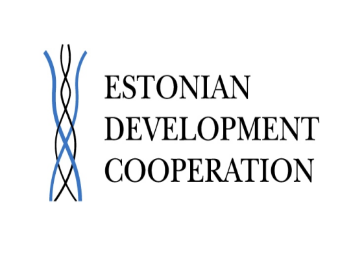 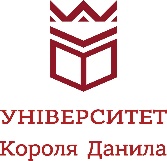 ІІ Міжнародний науково-практичний симпозіум «Гуманізація кримінальної відповідальності»Інформаційний лист16-17 листопада 2018 року м. Івано-Франківськ 